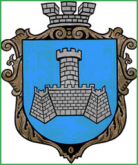 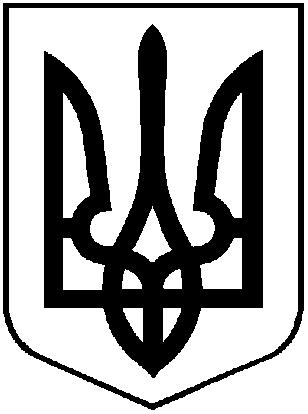 УКРАЇНАВІННИЦЬКОЇ ОБЛАСТІМІСТО ХМІЛЬНИКРОЗПОРЯДЖЕННЯМІСЬКОГО ГОЛОВИвід “03” березня 2023 р.                                                  №126-рПро визначення відповідальної особи за організацію використання кваліфікованих електронних довірчих послуг На виконання пункту 6 Порядку використання електронних довірчих послуг в органах державної влади, органах місцевого самоврядування, підприємствах, установах та організаціях державної форми власності, затвердженого постановою Кабінету Міністрів України від 19 вересня 2018 року № 749 «Про затвердження Порядку використання електронних довірчих послуг в органах державної влади, органах місцевого самоврядування, підприємствах, установах та організаціях державної форми власності», керуючись ст. ст. 42, 59 Закону України «Про місцеве самоврядування в Україні»: Визначити старосту Кривошиївського старостинського округу Хмільницької міської територіальної громади Бадана Дмитра Валентиновича відповідальним за організацію використання кваліфікованих електронних довірчих послуг. Контроль за виконанням цього розпорядження залишаю за собою.          Міський голова                                                           Микола ЮРЧИШИН  С.МАТАШ                 Н.БУЛИКОВА                В.ЗАБАРСЬКИЙ 